Say Hey (I Love You)Michael Franti and Carl Young 2008 (recorded by Michael Franti & Spearhead)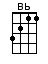 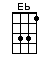 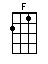 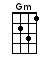 INTRO:  / 1 2 / 1 2 / [Bb] / [Bb] / [Bb] / [Bb] / [Eb] / [Eb] / [Bb] / [Bb] /[Bb] / [Bb] / [Bb] / [Bb]CHORUS:I say [Bb] hey, I'll be gone today, but I'll be back around the wayIt [Eb] seems like everywhere I go, the [Bb] more I see the less I knowBut [F] I know [Eb] one thing, that I [Bb] love you [Bb]I [F] love you, I [Eb] love you, I [Bb] love you [Bb]I've [Bb] been a lot of places all a-[Bb]round the wayI've [Bb] seen a lot of joy, and I've [Bb] seen a lot of painBut I don't [Eb] want to write a love song [Eb] for the worldI just [Bb] want to write a song about a [Bb] boy and a girl[Bb] Junkies on the corner always [Bb] callin’ my nameAnd the [Bb] kids on the corner playin’ [Bb] ghetto gamesWhen I [Eb] saw you gettin’ down, girl, I [Eb] hoped it was youAnd when I [F] looked into your eyes, I [F] knew it was trueCHORUS:I say [Bb] hey, I'll be gone today, but [Bb] I'll be back around the way[Eb] Seems like everywhere I go, the [Bb] more I see the less I knowBut [F] I know [Eb] one thing, that I [Bb] love you [Bb]    I [F] love you, I [Eb] love you, I [Bb] love you [Bb]Now [Bb] I'm not a highly metaphysical manBut I [Bb] know when the stars are a-[Bb]ligned you can[Eb] Bump into a person in the [Eb] middle of the road[Bb] Look into their eyes, and you [Bb] suddenly know[F] Rockin’ in the dance hall [Eb] movin’ with you[Bb] Dancin’ in the night in the [Bb] middle of June[F] My momma told me [Eb] don't lose you[Bb] 'Cause the best luck I [Bb] had was youCHORUS:I say [Bb] hey, I'll be gone today, but I'll be back around the wayIt [Eb] seems like everywhere I go, the [Bb] more I see the less I knowBut [F] I know [Eb] one thing, that I [Bb] love you [Bb]    I [F] love you, I [Eb] love you, I [Bb] love you [Bb]BRIDGE:GUYS: And I said [Gm] rockin’ in the dance hall [Gm] movin’ with youI say [Bb] hey momma, hey momma [Bb] close to youGIRLS: [Gm] Rockin’ in the dance hall [Gm] movin’ with youI say [Bb] hey, poppa, hey poppa [Bb] come to shootGUYS: [Gm] Rockin’ in the dance hall [Gm] movin’ with youI say [Bb] hey momma, hey momma [Bb] close to youGIRLS: [Gm] Rockin’ in the dance hall [Gm] movin’ with youEVERYONE: I say [F] hey momma, hey momma [F] hey momma, hey momma[F] Hey momma, hey momma [F] hey momma, hey momma [F] / [F] / [F] / [F]Well [Bb] my momma told me don't lose you[Bb] 'Cause the best luck I had was youAnd [Eb] I know, one thing, that I [Bb] love you / 1 2CHORUS:I say [Bb] hey, I'll be gone today, but I'll be back all around the wayIt [Eb] seems like everywhere I go, the [Bb] more I see the less I knowI say [Bb] hey, I'll be gone today, but I'll be back all around the wayIt [Eb] seems like everywhere I go, the [Bb] more I see the less I knowBut [F] I know [Eb] one thing, that I [Bb] love you [Bb]   I [F] love you, I [Eb] love you, I [Bb] love you [Bb]I [F] love you, I [Eb] love you, I [Bb] love you [Bb]I [F] love you, I [Eb] love you, I [Bb] love you [Bb]I [F] love you, I [Eb] love you, I [Bb] love youwww.bytownukulele.ca